Improve the effectiveness of a website on the basis of a client review I have asked a client to review my website, asking them to provide me with improvements that I can then use to improve my website.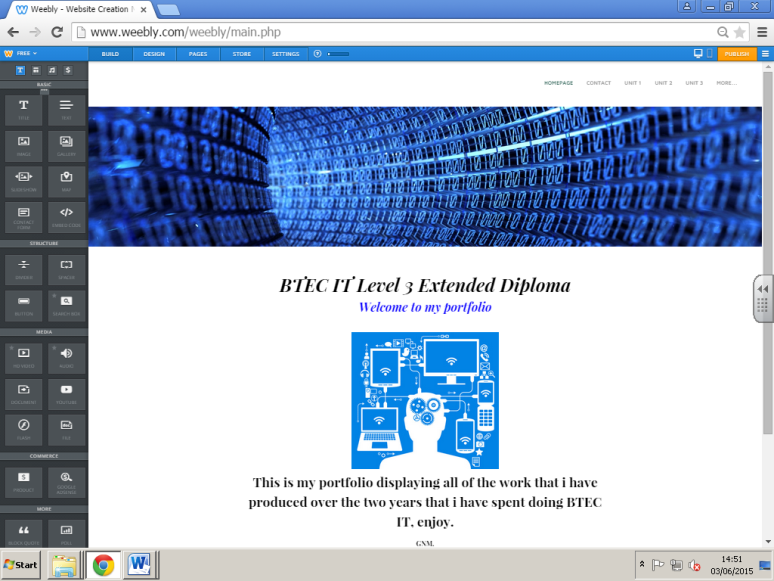 On my homepage, it was given some positive feedback, and had no improvements whatsoever to be added on.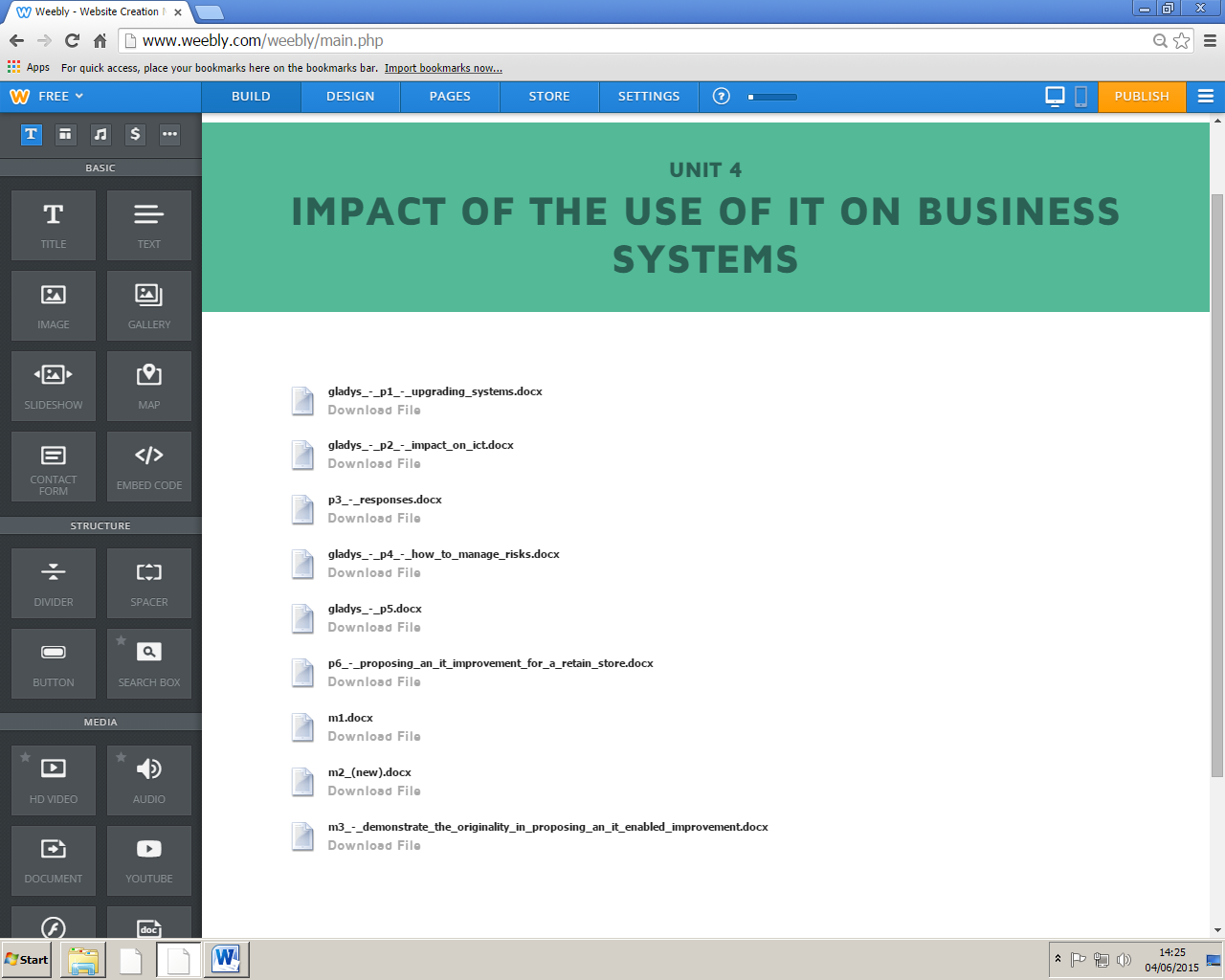 Whereas the only page that had suggested improvements was one of my unit pages. 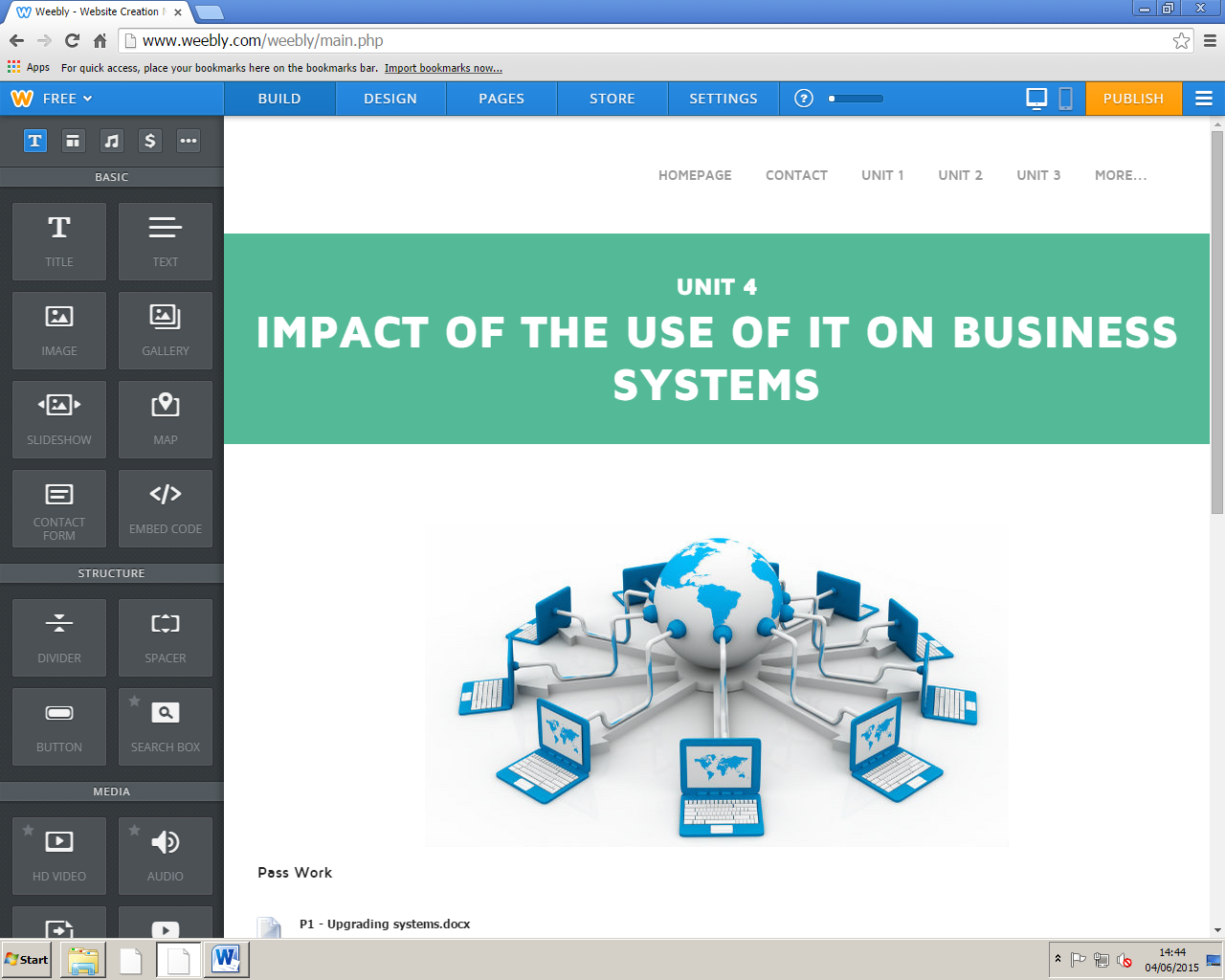 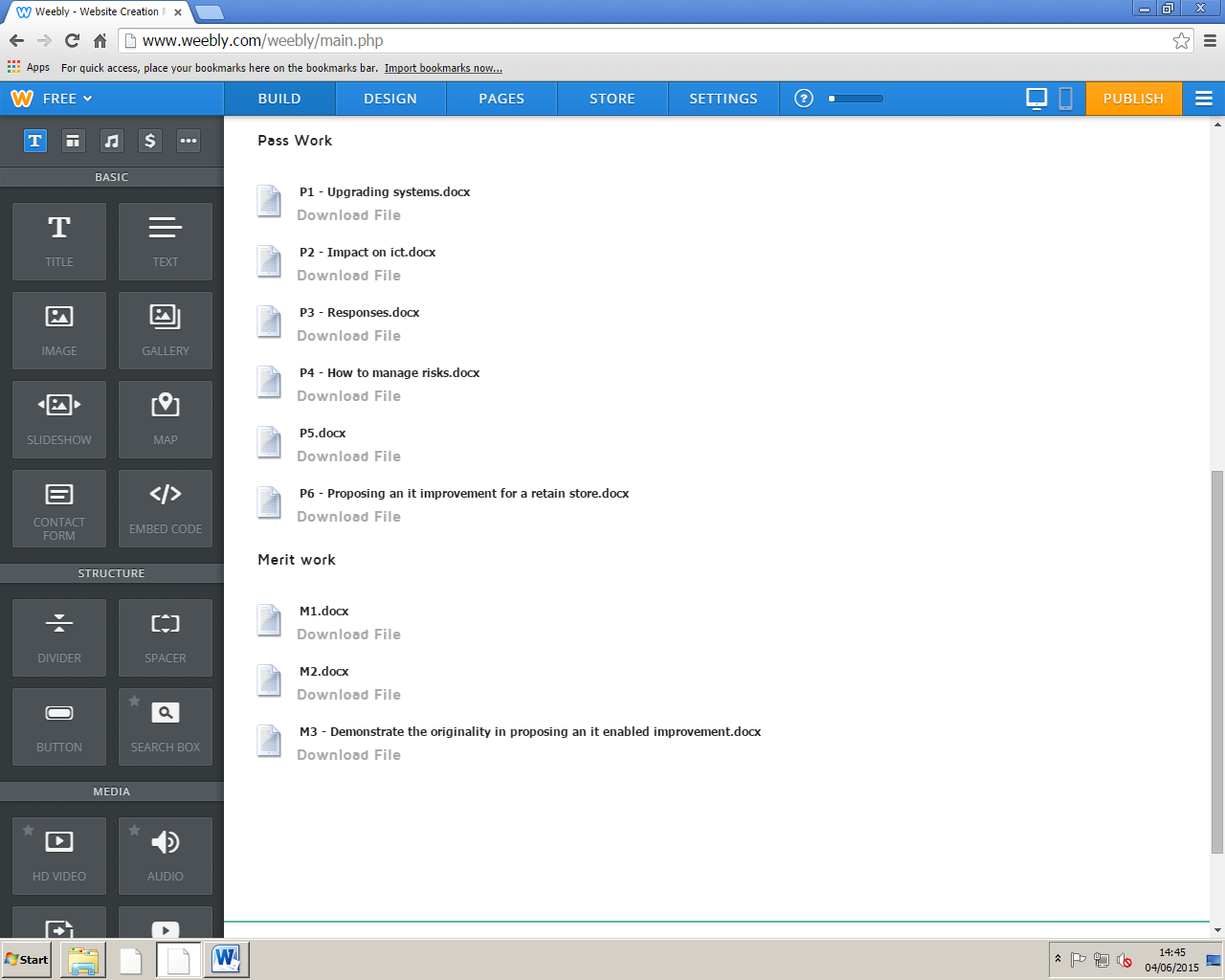 